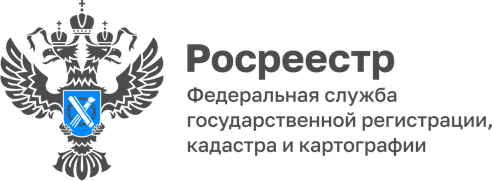 Члены Молодежного совета – доноры крови!
Донорство крови гармонично вошло в жизнь молодых и активных специалистов Управления Росреестра по Ярославской области. 10 августа члены Молодежного совета Управления в очередной раз сдали кровь в Ярославской областной станции переливания крови.«Мы гордимся сотрудниками с активной жизненной позицией, поощряем стремление к участию в благотворительных и гуманитарных акциях, в том числе в рамках проекта «Большие сердца Росреестра», - поделился и.о. руководителя Управления Сергей Бодунов.Контакты для СМИ:Анисимова Марина,Пресс-служба Управления Росреестра по Ярославской области+7 (4852) 73 98 54, pr.yarufrs@r76.rosreestr.ruhttps://rosreestr.gov.ru/150999, г. Ярославль, пр-т Толбухина, д. 64а